Дистанционный воспитательный проект, ориентированный на поддержку семейных ценностей, развитие творческих способностей детей, совершенствование культуры поведения в информационном пространстве и реализованный педагогическим коллективом МБОУ СОШ №7 г. Липецка при участии родителей.Название проектаПрактическая значимость проектаТип проектаЦелевая аудитория проектаНазвание проектаПрактическая значимость проектаТип проектаЦелевая аудитория проектаНазвание проектаПрактическая значимость проектаТип проектаЦелевая аудитория проектаНазвание проектаПрактическая значимость проектаТип проектаЦелевая аудитория проектаДистанционный воспитательный проект «Каникулярий»Система каникул, свободного времени, немыслима без педагогов и других специалистов, семьи, как «субъекта» образовательных и воспитательных услуг.  Дистанционный воспитательный проект «Каникулярий» помогает в создании условий  для  развития  общественно-государственного управления школой,  поддержки родительских инициатив и проектов, в том числе в сфере добровольчества. «Каникулярий» это:- самое благоприятное время для общения, связанное с получением новых знаний, реализацией своих способностей; - живая творческая деятельность, связанная с генерацией идей, инициатив, импровизаций; - повышение воспитательной составляющей престижа школы.Творческий.учащиеся 1-11 классов МБОУ СОШ №7 г. Липецка; педагоги МБОУ СОШ №7 г. Липецка; родительская общественность МБОУ СОШ №7 г. Липецка (включая родителей групп «Адаптации к условиям школьной жизни»); подписчики официальной группы МБОУ СОШ №7 г. Липецка в социальной сети ВКонтакте (выпускники, родители выпускников, социальные партнеры и др.).Дистанционный воспитательный проект «Каникулярий»Система каникул, свободного времени, немыслима без педагогов и других специалистов, семьи, как «субъекта» образовательных и воспитательных услуг.  Дистанционный воспитательный проект «Каникулярий» помогает в создании условий  для  развития  общественно-государственного управления школой,  поддержки родительских инициатив и проектов, в том числе в сфере добровольчества. «Каникулярий» это:- самое благоприятное время для общения, связанное с получением новых знаний, реализацией своих способностей; - живая творческая деятельность, связанная с генерацией идей, инициатив, импровизаций; - повышение воспитательной составляющей престижа школы.Творческий.учащиеся 1-11 классов МБОУ СОШ №7 г. Липецка; педагоги МБОУ СОШ №7 г. Липецка; родительская общественность МБОУ СОШ №7 г. Липецка (включая родителей групп «Адаптации к условиям школьной жизни»); подписчики официальной группы МБОУ СОШ №7 г. Липецка в социальной сети ВКонтакте (выпускники, родители выпускников, социальные партнеры и др.).Разработчики проектаРазработчики проектаРазработчики проектаРазработчики проектаИвашова Светлана Викторовна (заместитель директора, классный руководитель 8 (9) «в» класса), Гудкова Александра, Тонких Вера, Буракова Алина, Ларин Сергей  (учащиеся 8 (9) «в» класса), Исаева Анастасия Михайловна, Милёхина Татьяна Ивановна, Михайлов Игорь Анатольевич, Михайлова Юлия Альбертовна, Подгузов Вадим Анатольевич, Подгузова Ирина Владимировна (представители родительской общественности), Панькина Елена Анатольевна, Слукина Людмила Леонидовна, Гладышева Наталия Николаевна,  Мигунова Евгения Николаевна, Щенникова Олеся Дмитриевна (классные руководители 1-11 классов). Ивашова Светлана Викторовна (заместитель директора, классный руководитель 8 (9) «в» класса), Гудкова Александра, Тонких Вера, Буракова Алина, Ларин Сергей  (учащиеся 8 (9) «в» класса), Исаева Анастасия Михайловна, Милёхина Татьяна Ивановна, Михайлов Игорь Анатольевич, Михайлова Юлия Альбертовна, Подгузов Вадим Анатольевич, Подгузова Ирина Владимировна (представители родительской общественности), Панькина Елена Анатольевна, Слукина Людмила Леонидовна, Гладышева Наталия Николаевна,  Мигунова Евгения Николаевна, Щенникова Олеся Дмитриевна (классные руководители 1-11 классов). Срок реализации проектаСрок реализации проектаСрок реализации проектаСрок реализации проектаI  этап апрель 2020 года – август 2020 года в рамках городской воспитательной акции «Прошлое в настоящем. Победе – 75!»; II этап сентябрь 2020 – август 2021 года в рамках городской воспитательной акции «Культурный код юного липчанина».I  этап апрель 2020 года – август 2020 года в рамках городской воспитательной акции «Прошлое в настоящем. Победе – 75!»; II этап сентябрь 2020 – август 2021 года в рамках городской воспитательной акции «Культурный код юного липчанина».Краткая аннотация проектаКраткая аннотация проектаКраткая аннотация проектаКраткая аннотация проектаНаш проект – открытые информационные арт-площадки, где все участники образовательного процесса, подписчики официальной группы МБОУ СОШ №7 г. Липецка и пользователи социальной сети ВКонтакте, смогут объединиться и создать качественный информационный продукт, который останется на память о том или ином мероприятии, событии, праздничной дате. Проект мультипликативен. Может реализовываться везде, в рамках любого события. Команда готова поделиться своими разработками и идеями.  Дистанционный воспитательный проект «Каникулярий состоит из двух этапов. Мы решили разработать «Арт-дни» к знаменательным датам, событиям и мероприятиям.Наш проект – открытые информационные арт-площадки, где все участники образовательного процесса, подписчики официальной группы МБОУ СОШ №7 г. Липецка и пользователи социальной сети ВКонтакте, смогут объединиться и создать качественный информационный продукт, который останется на память о том или ином мероприятии, событии, праздничной дате. Проект мультипликативен. Может реализовываться везде, в рамках любого события. Команда готова поделиться своими разработками и идеями.  Дистанционный воспитательный проект «Каникулярий состоит из двух этапов. Мы решили разработать «Арт-дни» к знаменательным датам, событиям и мероприятиям.Актуальность проектаАктуальность проектаАктуальность проектаАктуальность проектаСовременное поколение мальчишек и девчонок развивается в соответствии с заказом общества и государства, общение онлайн все глубже и глубже проникает в сознание подростков. Цифровые технологии активно входят не только в нашу жизнь, но и в образовательное пространство школы.  Цифровизация – это новая социальная ситуация, говоря о которой, мы уже употребляем термин «цифровая социализация». И наша с вами основная задача – помочь детям использовать цифровые платформы для их блага, наполнить общение в информационном пространстве так, что бы сохранить и преумножить те достижения педагогики, которые уже существуют, и в современных реалиях приобретают инновационный характер. Чем наполнить школьное информационное онлайн пространство чтобы это было интересно каждому, и побуждало детей, родителей, педагогов к активному участию, общению, взаимодействию? Цель современного воспитания – личностное развитие школьника на основе базовых для нашего общества ценностях, таких как семья, труд, Отечество, природа, мир, знания, культура, здоровье, человек (из Программы воспитания). Во главу угла ставится не соревновательный момент в воспитании, а конструктивное межклассное и межвозрастное взаимодействие школьников, а также их социальная активность. На наш взгляд родительская общественность и педагоги смогут задать темп социальной активности, а дети помогут придать современную форму привычным вещам, создать востребованный информационный контент, способный увлечь как молодежь, так и людей среднего и старшего возраста.Современное поколение мальчишек и девчонок развивается в соответствии с заказом общества и государства, общение онлайн все глубже и глубже проникает в сознание подростков. Цифровые технологии активно входят не только в нашу жизнь, но и в образовательное пространство школы.  Цифровизация – это новая социальная ситуация, говоря о которой, мы уже употребляем термин «цифровая социализация». И наша с вами основная задача – помочь детям использовать цифровые платформы для их блага, наполнить общение в информационном пространстве так, что бы сохранить и преумножить те достижения педагогики, которые уже существуют, и в современных реалиях приобретают инновационный характер. Чем наполнить школьное информационное онлайн пространство чтобы это было интересно каждому, и побуждало детей, родителей, педагогов к активному участию, общению, взаимодействию? Цель современного воспитания – личностное развитие школьника на основе базовых для нашего общества ценностях, таких как семья, труд, Отечество, природа, мир, знания, культура, здоровье, человек (из Программы воспитания). Во главу угла ставится не соревновательный момент в воспитании, а конструктивное межклассное и межвозрастное взаимодействие школьников, а также их социальная активность. На наш взгляд родительская общественность и педагоги смогут задать темп социальной активности, а дети помогут придать современную форму привычным вещам, создать востребованный информационный контент, способный увлечь как молодежь, так и людей среднего и старшего возраста.Основная цель проектаОсновная цель проектаОсновная цель проектаОсновная цель проектасоздание социальных и педагогических условий для  реализации культурных целей образования, ориентированных на личность и ее саморазвитие, преодоление дефицита общения со сверстниками и родителями, совершенствование  культуры поведения в информационном пространстве, в том числе и организация досуга во время каникул  (формирование детско-взрослой общности).создание социальных и педагогических условий для  реализации культурных целей образования, ориентированных на личность и ее саморазвитие, преодоление дефицита общения со сверстниками и родителями, совершенствование  культуры поведения в информационном пространстве, в том числе и организация досуга во время каникул  (формирование детско-взрослой общности).Задачи проектаЗадачи проектаЗадачи проектаЗадачи проектасоздание системы интересного, познавательного, разнообразного отдыха (досуга) детей и родителей;привлечение как можно большего количества детей и родителей к осознанному участию в жизни класса, школы;развитие эстетической культуры участников проекта;развитие познавательного интереса к мировому историческому наследию, формирование духовности, гражданственности, любви и уважения к Родине, семье, окружающим;развитие информационного контента группы школы в социальной сети ВКонтакте, транслирующего ценностный опыт семейного воспитания.создание системы интересного, познавательного, разнообразного отдыха (досуга) детей и родителей;привлечение как можно большего количества детей и родителей к осознанному участию в жизни класса, школы;развитие эстетической культуры участников проекта;развитие познавательного интереса к мировому историческому наследию, формирование духовности, гражданственности, любви и уважения к Родине, семье, окружающим;развитие информационного контента группы школы в социальной сети ВКонтакте, транслирующего ценностный опыт семейного воспитания.Этапы реализации проектаЭтапы реализации проектаЭтапы реализации проектаЭтапы реализации проектаЭтапы реализации проектаЭтапы реализации проектаОжидаемые результаты проектаОжидаемые результаты проектаКоличественные показатели (указать количественные результаты, включая численность родителей, включенных в мероприятие проекта)Количественные показатели (указать количественные результаты, включая численность родителей, включенных в мероприятие проекта)Все арт-площадки  I  этапа успешно реализованы. Общий охват участников – более 300 человек из них родителей – около 100 человек.На первом этапе проекта активно функционировали две группы (из 27 классов) в социальной сети ВКонтакте (8в, 5в). В рамках реализации трех «Арт-дней» еще было создано четыре группы (8а, 8б, 6а, 3в). информирование родителей и детей в основном велось в чатах мессенджера Whats App, и в редких случаях в беседах классов в   социальной сети ВКонтакте. При реализации I  этапа родители, дети, классные руководители активно пользовались функцией в группе школы «предложить новость». Это увеличивало время обработки информации, ее подачу. Выделились среди подписчиков активные участники: 2а, 3в, 4в, 6а, 8в. Представители этих коллективов гармонично влились в проект и стали активными вдохновителями работы новых арт-площадок. Количество подписчиков группы школы увеличилось на 10% (1100).  К началу второго этапа было создано еще 18 групп (1а, 1б, 1в, 2а, 3а, 3б, 3в, 4а, 4б, 5а, 5б, 5в, 6а, 6б,  7б, 8а, 8б, 10а). Эта цифра говорит о заинтересованности участников проекта транслировать свою деятельность и принимать активное участие в мероприятиях. В 2020-2021 учебном году каждое образовательное учреждение самостоятельно организует наполнение проектов городской воспитательной акции «Культурный код юного липчанина». Это дает широкие возможности для каждого классного коллектива. Представители родительской общественности активно могут взаимодействовать с другими участниками образовательных отношений, выкладывая посты на своих страницах и делая ссылки в группы классов. Количество подписчиков группы школы увеличилось на 20% (1298). Рост количества активно произошел после публикации материалов Акции «Школа – второй дом!» реализованной активистами школьного Ученического самоуправления и детского движения. Пять арт-площадок II  этапа успешно реализованы. Общий охват участников – более 500 человек, из них родителей – более 200 человек. Нам есть к чему стремиться, расти не только творчески, но и духовно. Только вместе мы сможем сделать нашу жизнь ярче, насыщеннее, интереснее.Все арт-площадки  I  этапа успешно реализованы. Общий охват участников – более 300 человек из них родителей – около 100 человек.На первом этапе проекта активно функционировали две группы (из 27 классов) в социальной сети ВКонтакте (8в, 5в). В рамках реализации трех «Арт-дней» еще было создано четыре группы (8а, 8б, 6а, 3в). информирование родителей и детей в основном велось в чатах мессенджера Whats App, и в редких случаях в беседах классов в   социальной сети ВКонтакте. При реализации I  этапа родители, дети, классные руководители активно пользовались функцией в группе школы «предложить новость». Это увеличивало время обработки информации, ее подачу. Выделились среди подписчиков активные участники: 2а, 3в, 4в, 6а, 8в. Представители этих коллективов гармонично влились в проект и стали активными вдохновителями работы новых арт-площадок. Количество подписчиков группы школы увеличилось на 10% (1100).  К началу второго этапа было создано еще 18 групп (1а, 1б, 1в, 2а, 3а, 3б, 3в, 4а, 4б, 5а, 5б, 5в, 6а, 6б,  7б, 8а, 8б, 10а). Эта цифра говорит о заинтересованности участников проекта транслировать свою деятельность и принимать активное участие в мероприятиях. В 2020-2021 учебном году каждое образовательное учреждение самостоятельно организует наполнение проектов городской воспитательной акции «Культурный код юного липчанина». Это дает широкие возможности для каждого классного коллектива. Представители родительской общественности активно могут взаимодействовать с другими участниками образовательных отношений, выкладывая посты на своих страницах и делая ссылки в группы классов. Количество подписчиков группы школы увеличилось на 20% (1298). Рост количества активно произошел после публикации материалов Акции «Школа – второй дом!» реализованной активистами школьного Ученического самоуправления и детского движения. Пять арт-площадок II  этапа успешно реализованы. Общий охват участников – более 500 человек, из них родителей – более 200 человек. Нам есть к чему стремиться, расти не только творчески, но и духовно. Только вместе мы сможем сделать нашу жизнь ярче, насыщеннее, интереснее.Ожидаемые результаты проектаОжидаемые результаты проектаКачественные показатели (указать позитивные изменения, которые произошли в результате реализации проекта по его завершении или произойдут в долгосрочной перспективе)Качественные показатели (указать позитивные изменения, которые произошли в результате реализации проекта по его завершении или произойдут в долгосрочной перспективе)Успех в реализации программы состоит в привнесении элементов неожиданности, незавершенности  и свободы, что является:условием проявления творческого потенциала личности;универсальной точкой личностного роста ребенка, родителя, педагога;полем для проявления инициативы и готовности действовать самостоятельно;возможностью  для педагогов поддержать детей и родителей в их стремлении действовать.Взаимодействие с ребенком в ситуации свободы – одна из высших способностей педагога. Благодаря проекту произошли позитивные изменения в воспитательном процессе в целом:наблюдается заинтересованное участие детей, родителей, педагогов в творческой и информационной деятельности;обретение свободы саморазвития (ребенок становится субъектом деятельности, а взрослый наставником, консультантом) позитивно сказывается на участии в творческой деятельности классов, конкурсах, фестивалях;наблюдается повышение эффективности воспитания за счёт соединения различных форм совместной деятельности детей и их родителей, детей и педагогов, педагогов и родителей;приобретение нового социального опыта.Продукт: создание общественно и семейно значимого информационного продукта (фотографий, презентаций, постов, систематизация архивных материалов и др.). Формируется детско-взрослая общность, как объект воспитательных воздействий и инструмент воспитания (для взрослых), как среда жизнедеятельности, необходимая для личностного самоопределения и самореализации (для детей) способствующая передаче культурных норм и ценностей.  В долгосрочной перспективе результаты проявятся в процессе социализации, в том числе и «цифровой социализации», а также в формировании индивидуализации воспитанников.Успех в реализации программы состоит в привнесении элементов неожиданности, незавершенности  и свободы, что является:условием проявления творческого потенциала личности;универсальной точкой личностного роста ребенка, родителя, педагога;полем для проявления инициативы и готовности действовать самостоятельно;возможностью  для педагогов поддержать детей и родителей в их стремлении действовать.Взаимодействие с ребенком в ситуации свободы – одна из высших способностей педагога. Благодаря проекту произошли позитивные изменения в воспитательном процессе в целом:наблюдается заинтересованное участие детей, родителей, педагогов в творческой и информационной деятельности;обретение свободы саморазвития (ребенок становится субъектом деятельности, а взрослый наставником, консультантом) позитивно сказывается на участии в творческой деятельности классов, конкурсах, фестивалях;наблюдается повышение эффективности воспитания за счёт соединения различных форм совместной деятельности детей и их родителей, детей и педагогов, педагогов и родителей;приобретение нового социального опыта.Продукт: создание общественно и семейно значимого информационного продукта (фотографий, презентаций, постов, систематизация архивных материалов и др.). Формируется детско-взрослая общность, как объект воспитательных воздействий и инструмент воспитания (для взрослых), как среда жизнедеятельности, необходимая для личностного самоопределения и самореализации (для детей) способствующая передаче культурных норм и ценностей.  В долгосрочной перспективе результаты проявятся в процессе социализации, в том числе и «цифровой социализации», а также в формировании индивидуализации воспитанников. Календарный план реализации проекта (последовательное перечисление основных мероприятий проекта) Календарный план реализации проекта (последовательное перечисление основных мероприятий проекта) Календарный план реализации проекта (последовательное перечисление основных мероприятий проекта) Календарный план реализации проекта (последовательное перечисление основных мероприятий проекта) Календарный план реализации проекта (последовательное перечисление основных мероприятий проекта) Календарный план реализации проекта (последовательное перечисление основных мероприятий проекта)№Название мероприятияНазвание мероприятияКраткое содержаниеКраткое содержаниеСроки проведения (или предполагаемые сроки проведения)I этап дистанционного воспитательного проекта «Каникулярий» реализовывался с апреля 2020 года по август 2020 года в рамках городской воспитательной акции «Прошлое в настоящем. Победе – 75!». I этап дистанционного воспитательного проекта «Каникулярий» реализовывался с апреля 2020 года по август 2020 года в рамках городской воспитательной акции «Прошлое в настоящем. Победе – 75!». I этап дистанционного воспитательного проекта «Каникулярий» реализовывался с апреля 2020 года по август 2020 года в рамках городской воспитательной акции «Прошлое в настоящем. Победе – 75!». I этап дистанционного воспитательного проекта «Каникулярий» реализовывался с апреля 2020 года по август 2020 года в рамках городской воспитательной акции «Прошлое в настоящем. Победе – 75!». I этап дистанционного воспитательного проекта «Каникулярий» реализовывался с апреля 2020 года по август 2020 года в рамках городской воспитательной акции «Прошлое в настоящем. Победе – 75!». I этап дистанционного воспитательного проекта «Каникулярий» реализовывался с апреля 2020 года по август 2020 года в рамках городской воспитательной акции «Прошлое в настоящем. Победе – 75!». 1.1 «Арт-день» прошел в рамках Всероссийской акции «Мой космос».1 «Арт-день» прошел в рамках Всероссийской акции «Мой космос».1 «Арт-день» прошел в рамках Всероссийской акции «Мой космос».1 «Арт-день» прошел в рамках Всероссийской акции «Мой космос».1 «Арт-день» прошел в рамках Всероссийской акции «Мой космос».Гагаринский урок «Космос – это мы!» + викторинаГагаринский урок «Космос – это мы!» + викторинаВсе события направлены на популяризацию юбилейных дат 2020 года в космической сфере. Среди них:
 60 лет отряду космонавтов;
 55 лет первому выходу человека в открытое космическое пространство;
 50 лет миссии «Луноход-1»;
 35 лет миссии космического корабля «Союз Т-13»;
 65 лет космодрому Байконур;
 юбилеи двух лётчиков-космонавтов СССР, дважды Героев Советского Союза Виктора Савиных и Павла Поповича.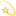 В рамках онлайн фото-конкурса предложено обработать свою фотографию в любом приложении, редакторе, отражающем тему «Я в космосе!». Фотографии, стихотворения, уроки предлагалось выложить на своей странице, родителя (законного представителя), класса в социальной сети ВКонтакте.  Или предложить новость в официальной группе школы.Все события направлены на популяризацию юбилейных дат 2020 года в космической сфере. Среди них:
 60 лет отряду космонавтов;
 55 лет первому выходу человека в открытое космическое пространство;
 50 лет миссии «Луноход-1»;
 35 лет миссии космического корабля «Союз Т-13»;
 65 лет космодрому Байконур;
 юбилеи двух лётчиков-космонавтов СССР, дважды Героев Советского Союза Виктора Савиных и Павла Поповича.В рамках онлайн фото-конкурса предложено обработать свою фотографию в любом приложении, редакторе, отражающем тему «Я в космосе!». Фотографии, стихотворения, уроки предлагалось выложить на своей странице, родителя (законного представителя), класса в социальной сети ВКонтакте.  Или предложить новость в официальной группе школы.5-12 апреля 2020Конкурс «Космические стихи»Конкурс «Космические стихи»Все события направлены на популяризацию юбилейных дат 2020 года в космической сфере. Среди них:
 60 лет отряду космонавтов;
 55 лет первому выходу человека в открытое космическое пространство;
 50 лет миссии «Луноход-1»;
 35 лет миссии космического корабля «Союз Т-13»;
 65 лет космодрому Байконур;
 юбилеи двух лётчиков-космонавтов СССР, дважды Героев Советского Союза Виктора Савиных и Павла Поповича.В рамках онлайн фото-конкурса предложено обработать свою фотографию в любом приложении, редакторе, отражающем тему «Я в космосе!». Фотографии, стихотворения, уроки предлагалось выложить на своей странице, родителя (законного представителя), класса в социальной сети ВКонтакте.  Или предложить новость в официальной группе школы.Все события направлены на популяризацию юбилейных дат 2020 года в космической сфере. Среди них:
 60 лет отряду космонавтов;
 55 лет первому выходу человека в открытое космическое пространство;
 50 лет миссии «Луноход-1»;
 35 лет миссии космического корабля «Союз Т-13»;
 65 лет космодрому Байконур;
 юбилеи двух лётчиков-космонавтов СССР, дважды Героев Советского Союза Виктора Савиных и Павла Поповича.В рамках онлайн фото-конкурса предложено обработать свою фотографию в любом приложении, редакторе, отражающем тему «Я в космосе!». Фотографии, стихотворения, уроки предлагалось выложить на своей странице, родителя (законного представителя), класса в социальной сети ВКонтакте.  Или предложить новость в официальной группе школы.11 апреля 2020Онлайн-фотоконкурс «Я в космосе!»Онлайн-фотоконкурс «Я в космосе!»Все события направлены на популяризацию юбилейных дат 2020 года в космической сфере. Среди них:
 60 лет отряду космонавтов;
 55 лет первому выходу человека в открытое космическое пространство;
 50 лет миссии «Луноход-1»;
 35 лет миссии космического корабля «Союз Т-13»;
 65 лет космодрому Байконур;
 юбилеи двух лётчиков-космонавтов СССР, дважды Героев Советского Союза Виктора Савиных и Павла Поповича.В рамках онлайн фото-конкурса предложено обработать свою фотографию в любом приложении, редакторе, отражающем тему «Я в космосе!». Фотографии, стихотворения, уроки предлагалось выложить на своей странице, родителя (законного представителя), класса в социальной сети ВКонтакте.  Или предложить новость в официальной группе школы.Все события направлены на популяризацию юбилейных дат 2020 года в космической сфере. Среди них:
 60 лет отряду космонавтов;
 55 лет первому выходу человека в открытое космическое пространство;
 50 лет миссии «Луноход-1»;
 35 лет миссии космического корабля «Союз Т-13»;
 65 лет космодрому Байконур;
 юбилеи двух лётчиков-космонавтов СССР, дважды Героев Советского Союза Виктора Савиных и Павла Поповича.В рамках онлайн фото-конкурса предложено обработать свою фотографию в любом приложении, редакторе, отражающем тему «Я в космосе!». Фотографии, стихотворения, уроки предлагалось выложить на своей странице, родителя (законного представителя), класса в социальной сети ВКонтакте.  Или предложить новость в официальной группе школы.12 апреля 20202.2 «Арт-день» прошел в рамках преподавания курса ОРКСЭ, модуль «Основы православной культуры», курса ОДНКНР, модуль «Основы светской этики», реализации Недели православной культуры.2 «Арт-день» прошел в рамках преподавания курса ОРКСЭ, модуль «Основы православной культуры», курса ОДНКНР, модуль «Основы светской этики», реализации Недели православной культуры.2 «Арт-день» прошел в рамках преподавания курса ОРКСЭ, модуль «Основы православной культуры», курса ОДНКНР, модуль «Основы светской этики», реализации Недели православной культуры.2 «Арт-день» прошел в рамках преподавания курса ОРКСЭ, модуль «Основы православной культуры», курса ОДНКНР, модуль «Основы светской этики», реализации Недели православной культуры.2 «Арт-день» прошел в рамках преподавания курса ОРКСЭ, модуль «Основы православной культуры», курса ОДНКНР, модуль «Основы светской этики», реализации Недели православной культуры.Акция «Семейное фото»Акция «Семейное фото»В рамках выполнения домашнего задания ребята и их родители выбирали в семейном альбоме лучшую фотографию, отражающую традиции, характеризующую настроение семьи. Фотографии предлагалось выложить на своей странице, родителя (законного представителя), класса в социальной сети ВКонтакте.  Или предложить новость в официальной группе школы. В рамках выполнения домашнего задания ребята и их родители выбирали в семейном альбоме лучшую фотографию, отражающую традиции, характеризующую настроение семьи. Фотографии предлагалось выложить на своей странице, родителя (законного представителя), класса в социальной сети ВКонтакте.  Или предложить новость в официальной группе школы. 20-26 апреля 2020Фоторепортаж «Подготовку к Светлому Христову Воскресению» Фоторепортаж «Подготовку к Светлому Христову Воскресению» В преддверии праздника Светлой Пасхи ребята с родителями готовили праздничные композиции. Было предложено сфотографировать результат творчества или сам процесс подготовки. Фотографии предлагалось выложить на своей странице, родителя (законного представителя), класса в социальной сети ВКонтакте.  Или предложить новость в официальной группе школы.В преддверии праздника Светлой Пасхи ребята с родителями готовили праздничные композиции. Было предложено сфотографировать результат творчества или сам процесс подготовки. Фотографии предлагалось выложить на своей странице, родителя (законного представителя), класса в социальной сети ВКонтакте.  Или предложить новость в официальной группе школы.20-26 апреля 2020Поход в «Семейное кафе»Поход в «Семейное кафе»Первое мая – День весны и Труда. Ребятам было предложено убрать в комнате и приготовить завтрак для своих родителей. А родители должны были написать комментарий о проделанной их детьми работе в электронном дневнике. Фотографии предлагалось выложить на своей странице, родителя (законного представителя), класса в социальной сети ВКонтакте.  Или предложить новость в официальной группе школы.Первое мая – День весны и Труда. Ребятам было предложено убрать в комнате и приготовить завтрак для своих родителей. А родители должны были написать комментарий о проделанной их детьми работе в электронном дневнике. Фотографии предлагалось выложить на своей странице, родителя (законного представителя), класса в социальной сети ВКонтакте.  Или предложить новость в официальной группе школы.1-5 мая 20203.3 «Арт-день» прошел в рамках празднования 75-й годовщины Великой Победы.3 «Арт-день» прошел в рамках празднования 75-й годовщины Великой Победы.3 «Арт-день» прошел в рамках празднования 75-й годовщины Великой Победы.3 «Арт-день» прошел в рамках празднования 75-й годовщины Великой Победы.3 «Арт-день» прошел в рамках празднования 75-й годовщины Великой Победы.Акция «Окна Победы»Акция «Окна Победы»Организатором акции является ДЮО РДШ, но мы охотно к ней присоединились и реализовали. Дети и родители, педагоги, выпускники украшали окна своих домов и квартир, символами Великой Победы, вырезанными из бумаги, рисовали красками, зажигали фонарики. При помощи выпускников удалось украсить окна школы. Работу выкладывали на своей странице, родителя (законного представителя), класса в социальной сети ВКонтакте.  Организатором акции является ДЮО РДШ, но мы охотно к ней присоединились и реализовали. Дети и родители, педагоги, выпускники украшали окна своих домов и квартир, символами Великой Победы, вырезанными из бумаги, рисовали красками, зажигали фонарики. При помощи выпускников удалось украсить окна школы. Работу выкладывали на своей странице, родителя (законного представителя), класса в социальной сети ВКонтакте.  1-9 мая 2020Конкурс стихотворений «Победа в сердце каждого» (организован Департаментом образования администрации г. Липецка)Конкурс стихотворений «Победа в сердце каждого» (организован Департаментом образования администрации г. Липецка)Участникам предложено прочитать стихотворение о войне 1941-1945 годов, записать видео и выложить на своей странице, родителя (законного представителя), класса в социальной сети ВКонтакте.  Участникам предложено прочитать стихотворение о войне 1941-1945 годов, записать видео и выложить на своей странице, родителя (законного представителя), класса в социальной сети ВКонтакте.  9 апреля-9 мая 2020Флешмоб «Бухенвальдский набат» (организован ДДТ «Городской им. С.А.Шмакова»)Флешмоб «Бухенвальдский набат» (организован ДДТ «Городской им. С.А.Шмакова»)Участникам предложено исполнить песню, записать видео и выложить на своей странице, родителя (законного представителя), класса в социальной сети ВКонтакте.  Приветствуется наличие видеоряда, логическое развитие и законченность сюжета, массовость в рамках видеомонтажа.Участникам предложено исполнить песню, записать видео и выложить на своей странице, родителя (законного представителя), класса в социальной сети ВКонтакте.  Приветствуется наличие видеоряда, логическое развитие и законченность сюжета, массовость в рамках видеомонтажа.1-7 мая 2020Акция «Мой дед – герой!»Акция «Мой дед – герой!»Участникам предложено подготовить творческую работу о ветеране ВОВ, труженике Тыла, блокаднике, узнике фашистских лагерей, ребенке войны (желательно при подготовке использовать материалы из личных архивов, связанных с историей семьи в годы ВОВ: фотографии, медали, письма, памятные вещи и т.д.). Выложить материал на своей странице, родителя (законного представителя), класса в социальной сети ВКонтакте.  Участникам предложено подготовить творческую работу о ветеране ВОВ, труженике Тыла, блокаднике, узнике фашистских лагерей, ребенке войны (желательно при подготовке использовать материалы из личных архивов, связанных с историей семьи в годы ВОВ: фотографии, медали, письма, памятные вещи и т.д.). Выложить материал на своей странице, родителя (законного представителя), класса в социальной сети ВКонтакте.  15 апреля-7 мая 2020Онлайн-фотоконкурс «Победе - 75!»Онлайн-фотоконкурс «Победе - 75!»В рамках онлайн фото-конкурса предложено обработать свою фотографию в любом приложении, редакторе, отражающем тему «Победе - 75!» и выложить на своей странице, родителя (законного представителя), класса в социальной сети ВКонтакте. Мы в свою очередь предложили свои варианты шаблонов.В рамках онлайн фото-конкурса предложено обработать свою фотографию в любом приложении, редакторе, отражающем тему «Победе - 75!» и выложить на своей странице, родителя (законного представителя), класса в социальной сети ВКонтакте. Мы в свою очередь предложили свои варианты шаблонов.9 мая 20204.4 «Арт-день» прошел  в рамках празднования Дня пионерской дружбы.4 «Арт-день» прошел  в рамках празднования Дня пионерской дружбы.4 «Арт-день» прошел  в рамках празднования Дня пионерской дружбы.4 «Арт-день» прошел  в рамках празднования Дня пионерской дружбы.4 «Арт-день» прошел  в рамках празднования Дня пионерской дружбы.Флешмоб «Дружба – это мир планеты!» (организованный ДДТ «Городской им. С.А.Шмакова»)Флешмоб «Дружба – это мир планеты!» (организованный ДДТ «Городской им. С.А.Шмакова»)Участникам предложено свернуть голубя в стиле оригами, сделать фото и выложить на своей странице, родителя (законного представителя), класса в социальной сети ВКонтакте.Участникам предложено свернуть голубя в стиле оригами, сделать фото и выложить на своей странице, родителя (законного представителя), класса в социальной сети ВКонтакте.18 мая 20205.5 «Арт-день» прошел в рамках празднования Последнего звонка.5 «Арт-день» прошел в рамках празднования Последнего звонка.5 «Арт-день» прошел в рамках празднования Последнего звонка.5 «Арт-день» прошел в рамках празднования Последнего звонка.5 «Арт-день» прошел в рамках празднования Последнего звонка.Флешмоб «Последний звонок»Флешмоб «Последний звонок»Участникам предложено снять видео передачи колокольчика и выложить на своей странице, родителя (законного представителя), класса в социальной сети ВКонтакте. Материалы необходимы для монтажа видео.Участникам предложено снять видео передачи колокольчика и выложить на своей странице, родителя (законного представителя), класса в социальной сети ВКонтакте. Материалы необходимы для монтажа видео.10-30 мая 2020Праздник для выпускников «Последний звонок – 2020 ONLINE»Праздник для выпускников «Последний звонок – 2020 ONLINE»Не смотря на режим самоизоляции вместе с выпускниками 11 класса и их родителями мы проводили репетиции праздника онлайн на платформе Zoom. Наши старания себя несомненно оправдали, праздник получился запоминающимся, трогательным и необычным.Не смотря на режим самоизоляции вместе с выпускниками 11 класса и их родителями мы проводили репетиции праздника онлайн на платформе Zoom. Наши старания себя несомненно оправдали, праздник получился запоминающимся, трогательным и необычным.10-30 мая 20206.6 «Арт-день» стартовал в День защиты детей.6 «Арт-день» стартовал в День защиты детей.6 «Арт-день» стартовал в День защиты детей.6 «Арт-день» стартовал в День защиты детей.6 «Арт-день» стартовал в День защиты детей.Челлендж «Летние путешествия»Челлендж «Летние путешествия»Участникам предложено поделиться фотографиями из своих путешествий и выложить на своей странице, родителя (законного представителя), класса в социальной сети ВКонтакте.Участникам предложено поделиться фотографиями из своих путешествий и выложить на своей странице, родителя (законного представителя), класса в социальной сети ВКонтакте.1 июня-30 августа 2020Челлендж «Летние увлечения»Челлендж «Летние увлечения»Участникам предложено поделиться фотографиями новых увлечений и достижений и выложить на своей странице, родителя (законного представителя), класса в социальной сети ВКонтакте.Участникам предложено поделиться фотографиями новых увлечений и достижений и выложить на своей странице, родителя (законного представителя), класса в социальной сети ВКонтакте.1 июня-30 августа 20207.7 «Арт-день» посвящен братьям нашим меньшим.7 «Арт-день» посвящен братьям нашим меньшим.7 «Арт-день» посвящен братьям нашим меньшим.7 «Арт-день» посвящен братьям нашим меньшим.7 «Арт-день» посвящен братьям нашим меньшим.Челлендж  «Лето с питомцем»Челлендж  «Лето с питомцем»Участникам предложено поделиться фотографиями своих питомцев или животными своих бабушек и дедушек, а также жителей зоопарков и выложить на своей странице, родителя (законного представителя), класса в социальной сети ВКонтакте.Участникам предложено поделиться фотографиями своих питомцев или животными своих бабушек и дедушек, а также жителей зоопарков и выложить на своей странице, родителя (законного представителя), класса в социальной сети ВКонтакте.19 июня-30 августа 20208.8 «Арт-день» посвящен Дню сплетения венков.8 «Арт-день» посвящен Дню сплетения венков.8 «Арт-день» посвящен Дню сплетения венков.8 «Арт-день» посвящен Дню сплетения венков.8 «Арт-день» посвящен Дню сплетения венков.Челлендж «Летний венок»Челлендж «Летний венок»Участникам предложено сплести венок или обработать фотографию в приложении, редакторе и поделиться фотографиями на своей странице, родителя (законного представителя), класса в социальной сети ВКонтакте.Участникам предложено сплести венок или обработать фотографию в приложении, редакторе и поделиться фотографиями на своей странице, родителя (законного представителя), класса в социальной сети ВКонтакте.6-20 июля 20209.9 «Арт-день» посвящен празднику «День семьи, любви и верности».9 «Арт-день» посвящен празднику «День семьи, любви и верности».9 «Арт-день» посвящен празднику «День семьи, любви и верности».9 «Арт-день» посвящен празднику «День семьи, любви и верности».9 «Арт-день» посвящен празднику «День семьи, любви и верности».Онлайн фото-конкурс «Ромашковая Русь»Онлайн фото-конкурс «Ромашковая Русь»В рамках онлайн фото-конкурса предложено обработать свою фотографию в любом приложении, редакторе, отражающем тему «Ромашковая Русь» или сделать снимок самому и выложить на своей странице, родителя (законного представителя), класса в социальной сети ВКонтакте. Конкурс призван способствовать сближению всех членов семьи не только в этот день.В рамках онлайн фото-конкурса предложено обработать свою фотографию в любом приложении, редакторе, отражающем тему «Ромашковая Русь» или сделать снимок самому и выложить на своей странице, родителя (законного представителя), класса в социальной сети ВКонтакте. Конкурс призван способствовать сближению всех членов семьи не только в этот день.8 июля 202010.10 «Арт-день» посвящен дню рождения любимого города Липецка.10 «Арт-день» посвящен дню рождения любимого города Липецка.10 «Арт-день» посвящен дню рождения любимого города Липецка.10 «Арт-день» посвящен дню рождения любимого города Липецка.10 «Арт-день» посвящен дню рождения любимого города Липецка.Челлендж #Липецк317Челлендж #Липецк317317 лет это много или мало? С точки зрения истории-это маленький ребенок, веселый и задорный мальчуган. А все дети, как известно, любят подарки. Родителям и детям мы предложили поздравить наш город и его жителей с днем рождения и вручить подарки. Это может быть песня, стихотворение, рисунок, видео-обращение, ролик, фото или видео коллаж любимых мест, презентация, спортивное достижение или просто доброе дело. Свои работы надо было выложить на своей странице, родителя (законного представителя), класса в социальной сети ВКонтакте. Или предложить новость в официальной группе школы.317 лет это много или мало? С точки зрения истории-это маленький ребенок, веселый и задорный мальчуган. А все дети, как известно, любят подарки. Родителям и детям мы предложили поздравить наш город и его жителей с днем рождения и вручить подарки. Это может быть песня, стихотворение, рисунок, видео-обращение, ролик, фото или видео коллаж любимых мест, презентация, спортивное достижение или просто доброе дело. Свои работы надо было выложить на своей странице, родителя (законного представителя), класса в социальной сети ВКонтакте. Или предложить новость в официальной группе школы. 14-19 июля 202011.11 «Арт-день» стартовал посвящен началу нового учебного года. 11 «Арт-день» стартовал посвящен началу нового учебного года. 11 «Арт-день» стартовал посвящен началу нового учебного года. 11 «Арт-день» стартовал посвящен началу нового учебного года. 11 «Арт-день» стартовал посвящен началу нового учебного года. Фото-летопись семьи «Первое сентября – Я и моя семьЯ»Фото-летопись семьи «Первое сентября – Я и моя семьЯ»Участникам предложено создать фото-коллаж своих школьных фотографий, где на линейке присутствуют родители и поделиться фотографиями на своей странице, родителя (законного представителя), класса в социальной сети ВКонтакте.Участникам предложено создать фото-коллаж своих школьных фотографий, где на линейке присутствуют родители и поделиться фотографиями на своей странице, родителя (законного представителя), класса в социальной сети ВКонтакте.7-31августа 2020Также в рамках дистанционного воспитательного проекта «Каникулярий» родители, учащиеся, педагоги, подписчики знакомились с актуальным образовательным, культурным, социальным, историческим, краеведческим, медицинским контентом официальных групп Рособрнадзора, Министерства просвещения Российской Федерации, Минздрава России, Министерства культуры, Управления образования и науки, Липецкой области,  Социальной политики Липецкой области, Города Липецка, Департамента образования администрации г. Липецка, Русского музея, Липецкого музея народного и декоративно-прикладного искусства, Липецкого областного краеведческого музея, Липецкого Государственного Театра Кукол,  Радио России/Липецк,  ЦРТ «Левобережный»,  Центра дополнительного образования, Липецкого ДОМА МУЗЫКИ, Липецкой Государственной Филармонии (УНИОН) и др.Также в рамках дистанционного воспитательного проекта «Каникулярий» родители, учащиеся, педагоги, подписчики знакомились с актуальным образовательным, культурным, социальным, историческим, краеведческим, медицинским контентом официальных групп Рособрнадзора, Министерства просвещения Российской Федерации, Минздрава России, Министерства культуры, Управления образования и науки, Липецкой области,  Социальной политики Липецкой области, Города Липецка, Департамента образования администрации г. Липецка, Русского музея, Липецкого музея народного и декоративно-прикладного искусства, Липецкого областного краеведческого музея, Липецкого Государственного Театра Кукол,  Радио России/Липецк,  ЦРТ «Левобережный»,  Центра дополнительного образования, Липецкого ДОМА МУЗЫКИ, Липецкой Государственной Филармонии (УНИОН) и др.Также в рамках дистанционного воспитательного проекта «Каникулярий» родители, учащиеся, педагоги, подписчики знакомились с актуальным образовательным, культурным, социальным, историческим, краеведческим, медицинским контентом официальных групп Рособрнадзора, Министерства просвещения Российской Федерации, Минздрава России, Министерства культуры, Управления образования и науки, Липецкой области,  Социальной политики Липецкой области, Города Липецка, Департамента образования администрации г. Липецка, Русского музея, Липецкого музея народного и декоративно-прикладного искусства, Липецкого областного краеведческого музея, Липецкого Государственного Театра Кукол,  Радио России/Липецк,  ЦРТ «Левобережный»,  Центра дополнительного образования, Липецкого ДОМА МУЗЫКИ, Липецкой Государственной Филармонии (УНИОН) и др.Также в рамках дистанционного воспитательного проекта «Каникулярий» родители, учащиеся, педагоги, подписчики знакомились с актуальным образовательным, культурным, социальным, историческим, краеведческим, медицинским контентом официальных групп Рособрнадзора, Министерства просвещения Российской Федерации, Минздрава России, Министерства культуры, Управления образования и науки, Липецкой области,  Социальной политики Липецкой области, Города Липецка, Департамента образования администрации г. Липецка, Русского музея, Липецкого музея народного и декоративно-прикладного искусства, Липецкого областного краеведческого музея, Липецкого Государственного Театра Кукол,  Радио России/Липецк,  ЦРТ «Левобережный»,  Центра дополнительного образования, Липецкого ДОМА МУЗЫКИ, Липецкой Государственной Филармонии (УНИОН) и др.Также в рамках дистанционного воспитательного проекта «Каникулярий» родители, учащиеся, педагоги, подписчики знакомились с актуальным образовательным, культурным, социальным, историческим, краеведческим, медицинским контентом официальных групп Рособрнадзора, Министерства просвещения Российской Федерации, Минздрава России, Министерства культуры, Управления образования и науки, Липецкой области,  Социальной политики Липецкой области, Города Липецка, Департамента образования администрации г. Липецка, Русского музея, Липецкого музея народного и декоративно-прикладного искусства, Липецкого областного краеведческого музея, Липецкого Государственного Театра Кукол,  Радио России/Липецк,  ЦРТ «Левобережный»,  Центра дополнительного образования, Липецкого ДОМА МУЗЫКИ, Липецкой Государственной Филармонии (УНИОН) и др.II этап дистанционного воспитательного проекта «Каникулярий» реализуется с сентября 2020 по август 2021 года в рамках городской воспитательной акции «Культурный код юного липчанина». Мероприятия проекта не статичны, план событий формируется по запросам детей, родителей и ситуации. II этап дистанционного воспитательного проекта «Каникулярий» реализуется с сентября 2020 по август 2021 года в рамках городской воспитательной акции «Культурный код юного липчанина». Мероприятия проекта не статичны, план событий формируется по запросам детей, родителей и ситуации. II этап дистанционного воспитательного проекта «Каникулярий» реализуется с сентября 2020 по август 2021 года в рамках городской воспитательной акции «Культурный код юного липчанина». Мероприятия проекта не статичны, план событий формируется по запросам детей, родителей и ситуации. II этап дистанционного воспитательного проекта «Каникулярий» реализуется с сентября 2020 по август 2021 года в рамках городской воспитательной акции «Культурный код юного липчанина». Мероприятия проекта не статичны, план событий формируется по запросам детей, родителей и ситуации. II этап дистанционного воспитательного проекта «Каникулярий» реализуется с сентября 2020 по август 2021 года в рамках городской воспитательной акции «Культурный код юного липчанина». Мероприятия проекта не статичны, план событий формируется по запросам детей, родителей и ситуации. II этап дистанционного воспитательного проекта «Каникулярий» реализуется с сентября 2020 по август 2021 года в рамках городской воспитательной акции «Культурный код юного липчанина». Мероприятия проекта не статичны, план событий формируется по запросам детей, родителей и ситуации. 1.1 «Арт-день» прошел в рамках работы общешкольного родительского собрания.1 «Арт-день» прошел в рамках работы общешкольного родительского собрания.1 «Арт-день» прошел в рамках работы общешкольного родительского собрания.1 «Арт-день» прошел в рамках работы общешкольного родительского собрания.1 «Арт-день» прошел в рамках работы общешкольного родительского собрания.Общешкольное родительское собраниеОбщешкольное родительское собраниеВ течение недели родители знакомились с повесткой работы собрания, темами выступлений, графиком работы родительских собраний, планом работы школы. Результатом работы стало голосование. Такая форма работы позволила охватить наибольшее количество родителей, ссылки на информационный контент были отправлены в родительские чаты, созданные в других мессенджерах.В течение недели родители знакомились с повесткой работы собрания, темами выступлений, графиком работы родительских собраний, планом работы школы. Результатом работы стало голосование. Такая форма работы позволила охватить наибольшее количество родителей, ссылки на информационный контент были отправлены в родительские чаты, созданные в других мессенджерах.9-14 сентября 20202.2 «Арт-день» посвящен Дню учителя.2 «Арт-день» посвящен Дню учителя.2 «Арт-день» посвящен Дню учителя.2 «Арт-день» посвящен Дню учителя.2 «Арт-день» посвящен Дню учителя.Онлайн концерт классных коллективовОнлайн концерт классных коллективовРебята готовились к празднику в своих классных кабинетах, репетировали, снимали видео, монтировали ролики. 5 октября каждый класс выложил свое поздравление в группе класса в социальной сети ВКонтакте.Ребята готовились к празднику в своих классных кабинетах, репетировали, снимали видео, монтировали ролики. 5 октября каждый класс выложил свое поздравление в группе класса в социальной сети ВКонтакте.21-5 октября5 октября 20203.3 «Арт-день» посвящен Дню матери.3 «Арт-день» посвящен Дню матери.3 «Арт-день» посвящен Дню матери.3 «Арт-день» посвящен Дню матери.3 «Арт-день» посвящен Дню матери.Онлайн калейдоскоп поздравленийОнлайн калейдоскоп поздравленийНе смотря на ограничение проведения массовых мероприятий, ребятам удалось создать мамам праздничное настроение, подарить им не только тепло своей души, но и частичку творчества. Совместно с классными руководителями были подготовлены творческие номера, смонтированы видеоролики. Поздравления размещались в группе класса в социальной сети ВКонтакте. Не смотря на ограничение проведения массовых мероприятий, ребятам удалось создать мамам праздничное настроение, подарить им не только тепло своей души, но и частичку творчества. Совместно с классными руководителями были подготовлены творческие номера, смонтированы видеоролики. Поздравления размещались в группе класса в социальной сети ВКонтакте. октября 20204.4 «Арт-день» прошел в рамках празднования Нового года.4 «Арт-день» прошел в рамках празднования Нового года.4 «Арт-день» прошел в рамках празднования Нового года.4 «Арт-день» прошел в рамках празднования Нового года.4 «Арт-день» прошел в рамках празднования Нового года.Конкурс «Вместо елки – букет!»Конкурс «Вместо елки – букет!»Участникам предложено выполнить подделки в различных номинациях и поделиться тремя фотографиями (материалы, процесс творчества, результат) на своей странице, родителя (законного представителя), класса в социальной сети ВКонтакте.Участникам предложено выполнить подделки в различных номинациях и поделиться тремя фотографиями (материалы, процесс творчества, результат) на своей странице, родителя (законного представителя), класса в социальной сети ВКонтакте.1-18 декабря 2020Калейдоскоп «Новогодняя красавица»Калейдоскоп «Новогодняя красавица»Участникам предложено поделиться фотографиями своих новогодних елочек и себя на их фоне  на своей странице, родителя (законного представителя), класса в социальной сети ВКонтакте.Участникам предложено поделиться фотографиями своих новогодних елочек и себя на их фоне  на своей странице, родителя (законного представителя), класса в социальной сети ВКонтакте.6-12 января 2021Калейдоскоп «Каникулы без границ»Калейдоскоп «Каникулы без границ»Участникам предложено поделиться фотографиями своих новогодних приключений, путешествий, походов, открытий ит.д. на своей странице, родителя (законного представителя), класса в социальной сети ВКонтакте.Участникам предложено поделиться фотографиями своих новогодних приключений, путешествий, походов, открытий ит.д. на своей странице, родителя (законного представителя), класса в социальной сети ВКонтакте.6-12 января 2021Акция «Покормите птиц зимой»Акция «Покормите птиц зимой»Ребята совместно с родителями (законными представителями) мастерят кормушки, развешивают из на территории школы, парка, двора и регулярно пополняют запасы корма. Фотографии размещались в группе класса в социальной сети ВКонтакте.Ребята совместно с родителями (законными представителями) мастерят кормушки, развешивают из на территории школы, парка, двора и регулярно пополняют запасы корма. Фотографии размещались в группе класса в социальной сети ВКонтакте.ноябрь 2020-апрель 20215.5 «Арт-день» прошел в рамках Всероссийской акции «Добрая суббота».5 «Арт-день» прошел в рамках Всероссийской акции «Добрая суббота».5 «Арт-день» прошел в рамках Всероссийской акции «Добрая суббота».5 «Арт-день» прошел в рамках Всероссийской акции «Добрая суббота».5 «Арт-день» прошел в рамках Всероссийской акции «Добрая суббота».Фото-отчет «Добрая суббота»Фото-отчет «Добрая суббота»Ребята вместе с родителями весело и уютно проводили время: делали добрые дела, гуляли, играли, готовили угощения не только для себя и для друзей и знакомых. Фотографии размещались на своей странице, родителя (законного представителя), класса в социальной сети ВКонтакте.Ребята вместе с родителями весело и уютно проводили время: делали добрые дела, гуляли, играли, готовили угощения не только для себя и для друзей и знакомых. Фотографии размещались на своей странице, родителя (законного представителя), класса в социальной сети ВКонтакте.23 января-13 февраля 2021В официальной группе школы в социальной сети ВКонтакте https://vk.com/scl7lipetsk , на официальном сайте во вкладке Культурный код юного липчанина http://sc7lipetsk.ucoz.ru/index/kulturnyj_kod_junogo_lipchanina/0-166  вы можете подробно познакомиться с мероприятиями и событиями, реализующимися в рамках городской воспитательной акции «Культурный код юного липчанина». В официальной группе школы в социальной сети ВКонтакте https://vk.com/scl7lipetsk , на официальном сайте во вкладке Культурный код юного липчанина http://sc7lipetsk.ucoz.ru/index/kulturnyj_kod_junogo_lipchanina/0-166  вы можете подробно познакомиться с мероприятиями и событиями, реализующимися в рамках городской воспитательной акции «Культурный код юного липчанина». В официальной группе школы в социальной сети ВКонтакте https://vk.com/scl7lipetsk , на официальном сайте во вкладке Культурный код юного липчанина http://sc7lipetsk.ucoz.ru/index/kulturnyj_kod_junogo_lipchanina/0-166  вы можете подробно познакомиться с мероприятиями и событиями, реализующимися в рамках городской воспитательной акции «Культурный код юного липчанина». В официальной группе школы в социальной сети ВКонтакте https://vk.com/scl7lipetsk , на официальном сайте во вкладке Культурный код юного липчанина http://sc7lipetsk.ucoz.ru/index/kulturnyj_kod_junogo_lipchanina/0-166  вы можете подробно познакомиться с мероприятиями и событиями, реализующимися в рамках городской воспитательной акции «Культурный код юного липчанина». В официальной группе школы в социальной сети ВКонтакте https://vk.com/scl7lipetsk , на официальном сайте во вкладке Культурный код юного липчанина http://sc7lipetsk.ucoz.ru/index/kulturnyj_kod_junogo_lipchanina/0-166  вы можете подробно познакомиться с мероприятиями и событиями, реализующимися в рамках городской воспитательной акции «Культурный код юного липчанина». 